Unit 8 Lesson 1: Can You Share?WU Notice and Wonder: Sharing is Caring (Warm up)Student Task StatementWhat do you notice? What do you wonder?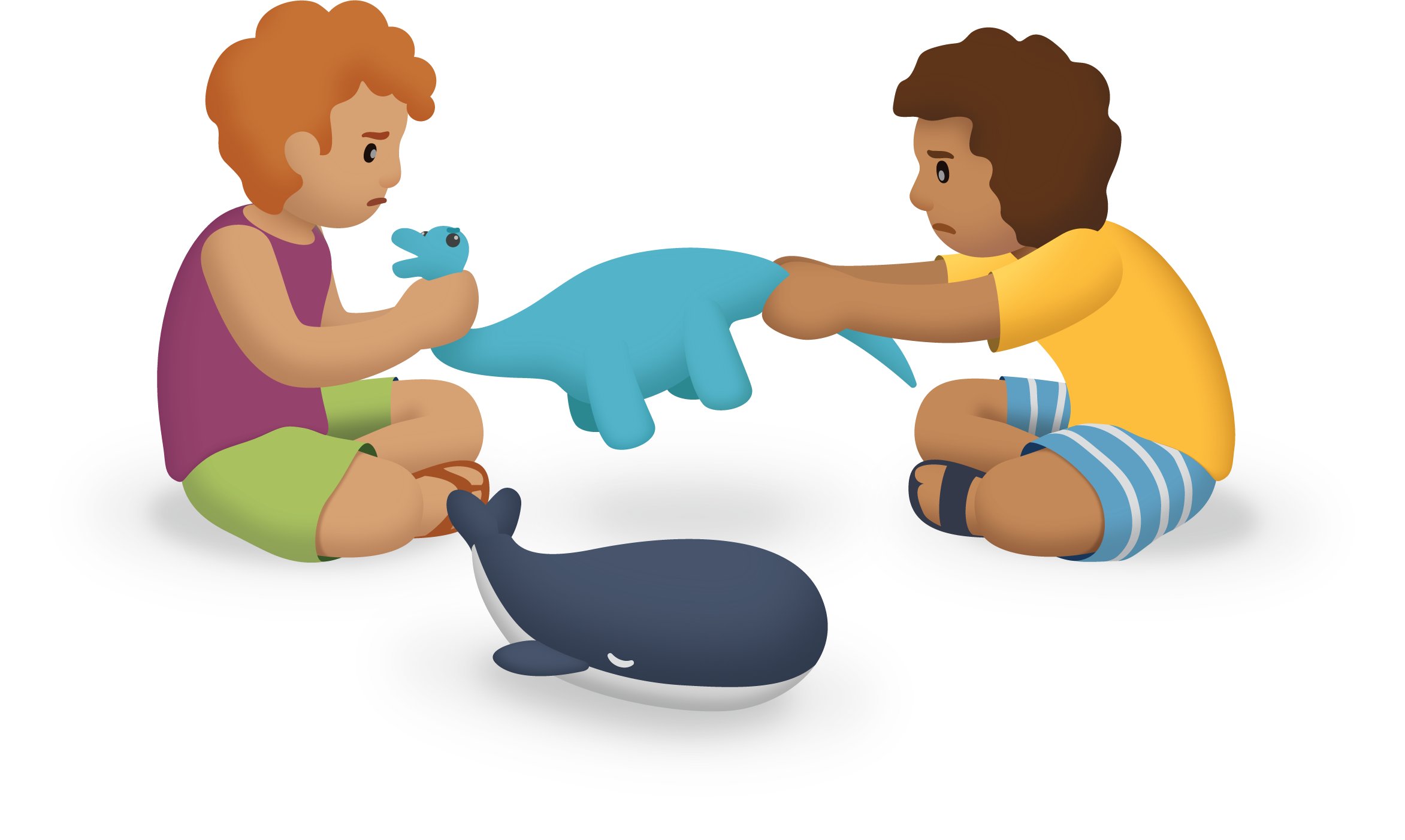 1 My Fair ShareStudent Task StatementChoose a container of counters. Share the counters equally with your partner. Then complete the table to show the total number of objects and how many you each received.Activity Synthesis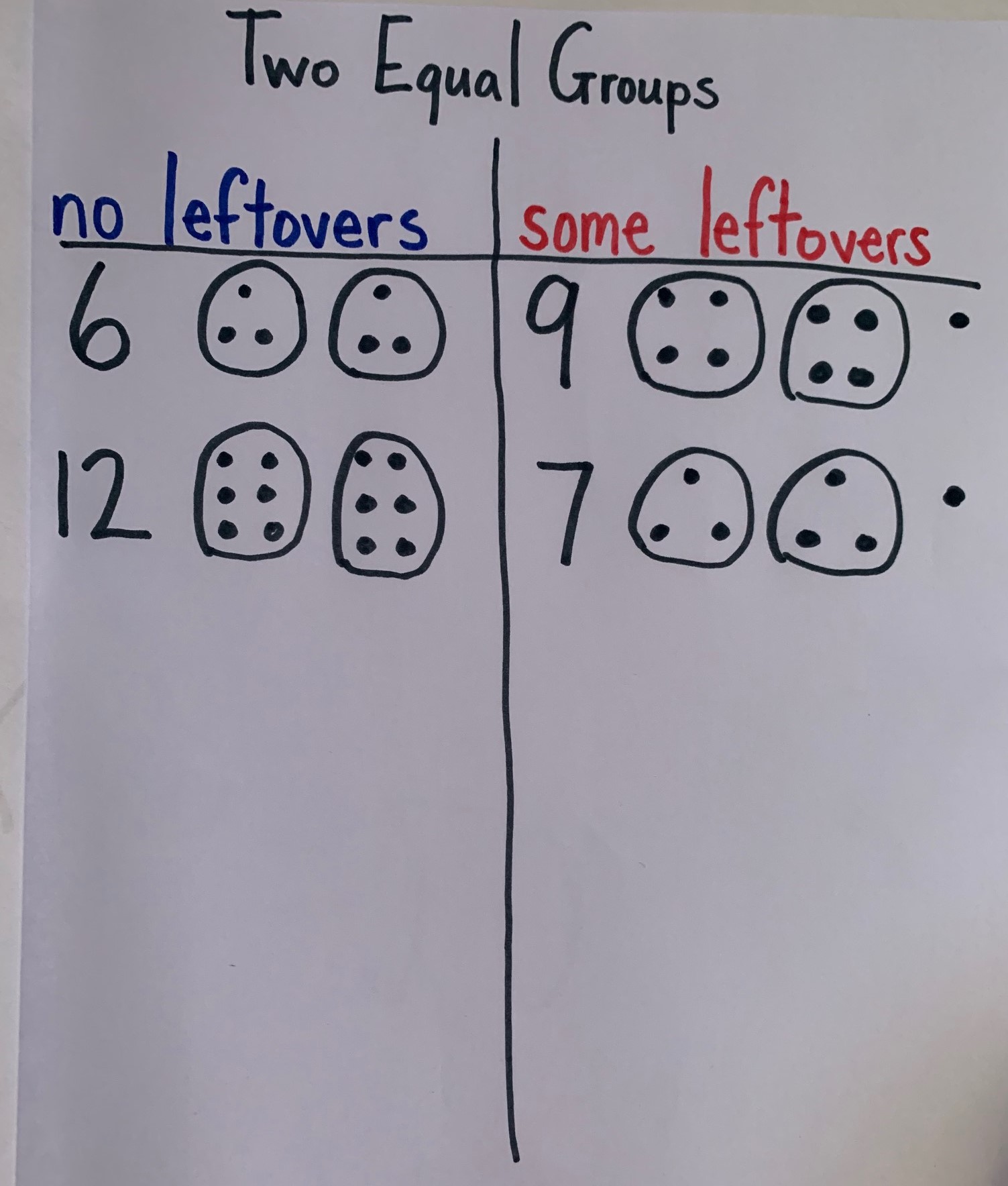 2 Share the MarblesImages for Launch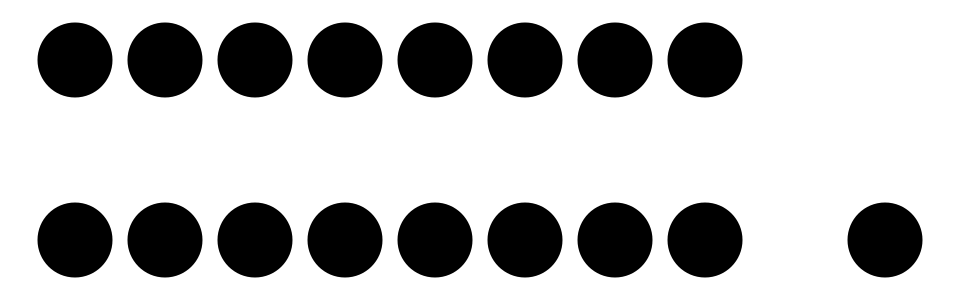 Student Task StatementAndre has a collection of 17 marbles. He wants to play a game with his sister. They both need to start with the same number of marbles and they want to use as many as they can.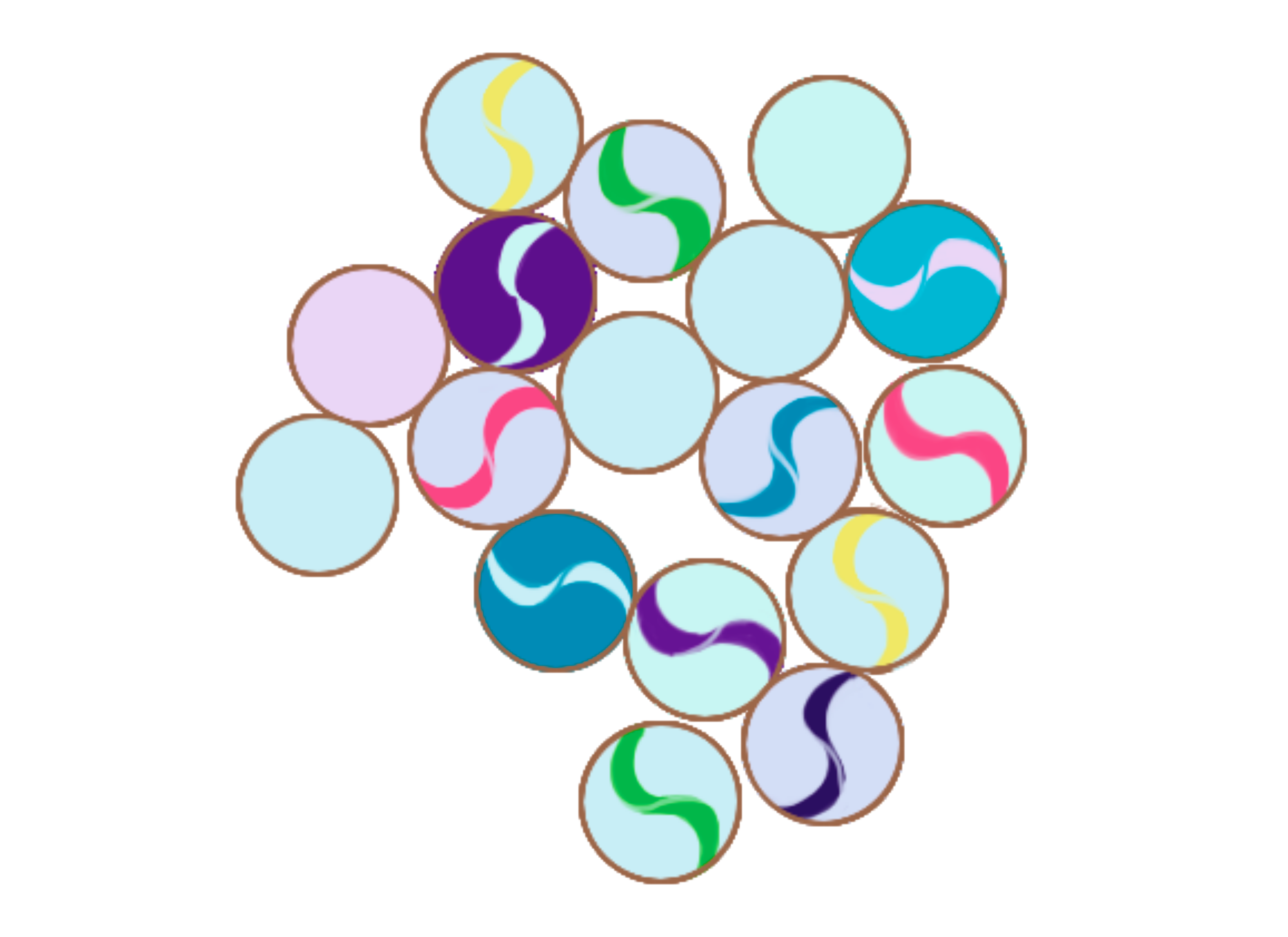 How many marbles would Andre and his sister get? Would there be any marbles left out of the game? Show your thinking.What if Andre had 18 marbles? How many would each person get? Would there be any marbles left out? Show your thinking.What if Andre had 20 marbles? How many would each person get? Would there be any marbles left out?Activity Synthesis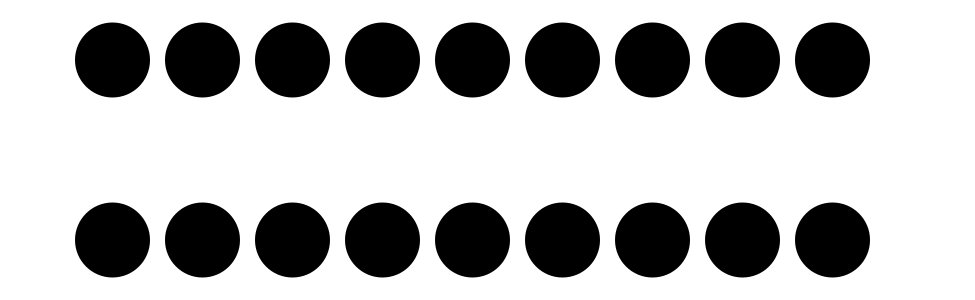 Images for Activity SynthesisA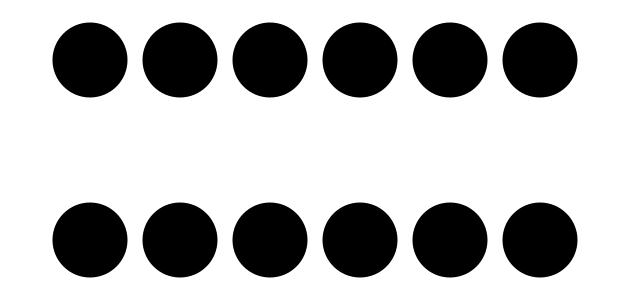 B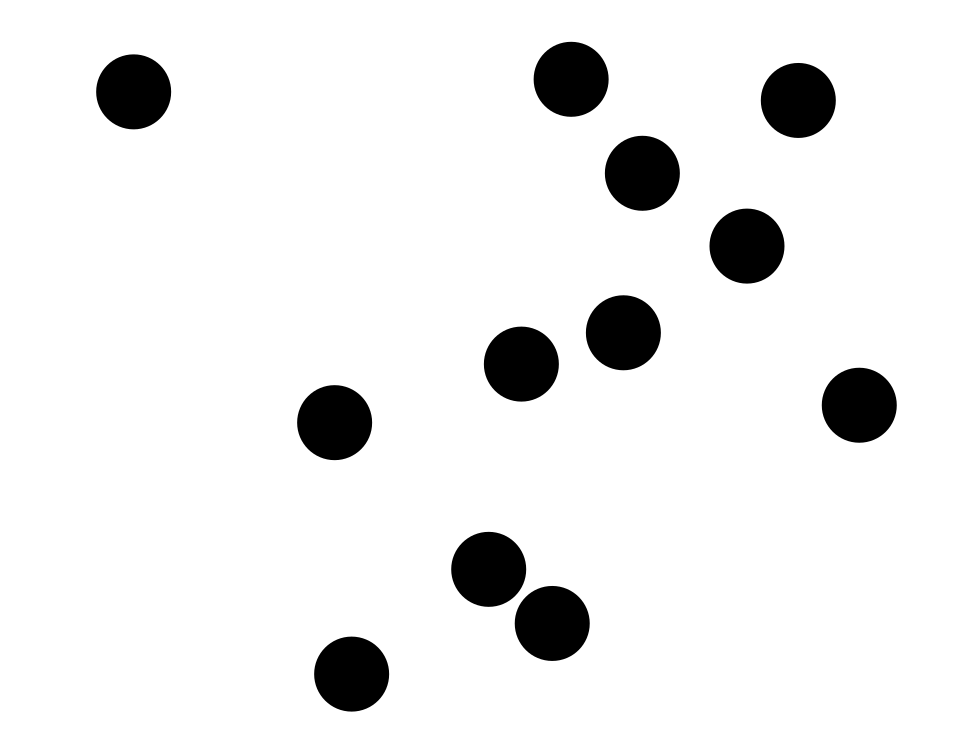 C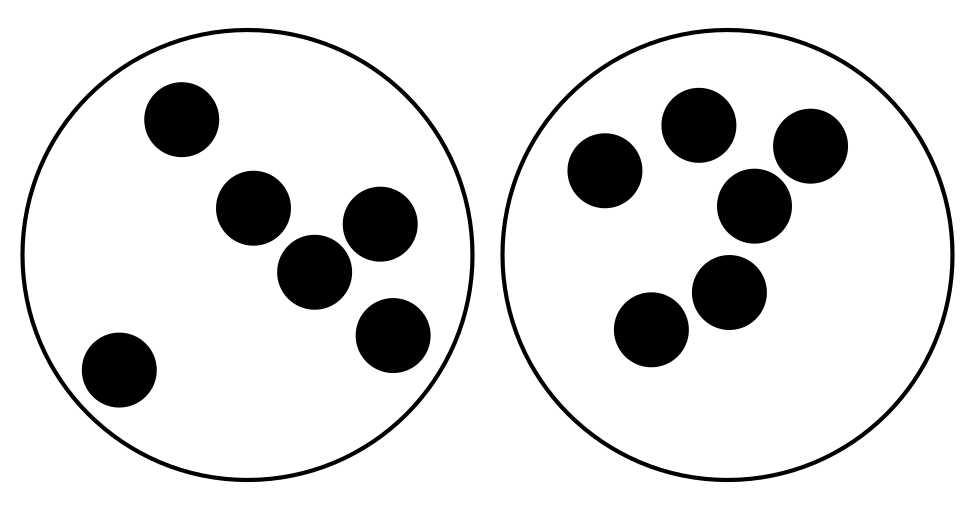 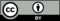 © CC BY 2021 Illustrative Mathematics®totalmy sharemy partner’s sharenumber of leftovers